ปฏิบัติการที่ 4 เรื่องการเขียนโปรแกรมแบบมีเงื่อนไขรายวิชา สธ113 การออกแบบโปรแกรมทางธุรกิจเบื้องต้นสาขาวิชาระบบสารสนเทศทางธุรกิจ ม.แม่โจ้-แพร่ เฉลิมพระเกียรติวัตถุประสงค์: 	1) สามารถใช้งานและเขียนโปรแกรมในแบบมีเงื่อนไขด้วย if-else, switch ได้คำสั่งเบื้องต้น: a) ให้นักศึกษาสร้างโปรเจ็ค ใหม่โดยตั้งชื่อว่า BS113_Lab04_รหัสนศ. แล้วสร้างไฟล์ย่อยตามคำอธิบายในข้อย่อยต่างๆ และในการเขียนโปรแกรมในแต่ละข้อย่อยให้นักศึกษาใส่ Documentary ลงไปบริเวณส่วนหัวของโปรแกรมด้วย ดังตัวอย่างของ Documentary แสดงเอาไว้ในรูปที่ 1 (จะใช้ภาษาไทยหรือภาษาอังกฤษก็ได้)	b) เมื่อตอบคำถามเสร็จเรียบร้อยแล้ว ให้เซฟไฟล์เอกสารนี้ (BS113 Lab04 If-Else and Switch-Case.docx) โดยใช้ชื่อว่า BS113_Lab04_รหัสนศ.docx เช่นเดียวกับโปรเจ็คภาษาซีในข้อ a)	c) เมื่อทำงานเสร็จเรียบร้อยแล้วให้ทำการสร้างโฟลเดอร์โดยใช้ชื่อว่า BS113_Lab04_รหัสนศ.         แล้วเก็บโปรเจ็คในข้อ a) และไฟล์เอกสารจากข้อ b) เอาไว้ภายในโฟลเดอร์นี้d) ทำการแชร์โฟลเดอร์ในข้อ c) ด้วย Google Drive มายังอีเมล์ apipong.ping@gmail.com e) ยึดถือปฏิบัติเช่นนี้ทุก ๆ การปฏิบัติการ หากมีการแก้ไขประการใด อาจารย์ผู้สอนจะแจ้งให้ทราบ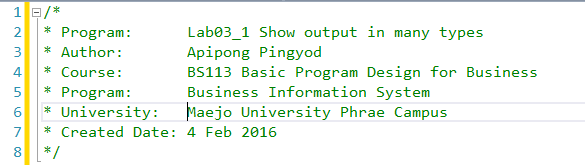 รูปที่ 1 ตัวอย่าง Documentary1) ให้นักศึกษาทำการเขียน Flowchart และโปรแกรม โดยสร้างไฟล์ชื่อว่า Lab04_1.c ซึ่งโปรแกรมนี้เป็นโปรแกรมสำหรับรับค่าอุณหภูมิน้ำที่เป็นเลขเลขทศนิยมผ่านคีย์บอร์ด โดยถ้ามีค่าน้อยกว่าหรือเท่ากับ 0 ให้แสดงข้อความ “ICE” ถ้ามีค่าระหว่าง 1 ถึง 99 ให้แสดง “WATER” ถ้ามีค่ามากกว่าหรือเท่ากับ 100 ให้แสดง “STEAM” จากนั้นทำการศึกษาผลลัพธ์การทำงานของโปรแกรม โดยทำการออกแบบ Flowchart จากนั้นทำการ Capture หน้าจอโปรแกรม และ Output มาเป็นคำตอบ [8 คะแนน]ตัวอย่าง OutputOUTPUT:How water temperature? : -15.3 [enter]ICEHow water temperature? : 20.8 [enter]WATERHow water temperature? : 179 [enter]STEAMFlowchartบันทึกโปรแกรม Lab04_1.cpp (ใช้การ Capture หน้าโปรแกรมมาใส่)Output (ใช้การ Capture หน้า output มาใส่)2) ถ้า x = -2, y = 5, z = 0 และ t = -4 จงหาผลลัพธ์หลังจากทำนิพจน์ต่อไปนี้ (ตอบเป็น True หรือ False) [6 คะแนน]2.1) x + y < z + tคำตอบ2.2) x – 2 * y + y < z * 2 / 3คำตอบ2.3) 3 * y / 4 % 5 && yคำตอบ2.4) t || z < (y + 5) && yคำตอบ2.5) x + y < z + tคำตอบ2.6) x – 2 * y + y < z * 2 / 3คำตอบ3) ถ้าหากกำหนดค่าเริ่มต้นเป็น x = 0, y = 0 และ z = 1 จงหาค่าของ x, y และ z หลังจากทำตามคำสั่งต่อไปนี้ [3 คะแนน]คำตอบ		x = 		y = 		z = 4) จงเขียนโปรแกรม Lab04_4.c จากผังงาน (Flowchart) ในรูปที่ 2 จากนั้นแสดงผล Output ที่ได้ [8 คะแนน]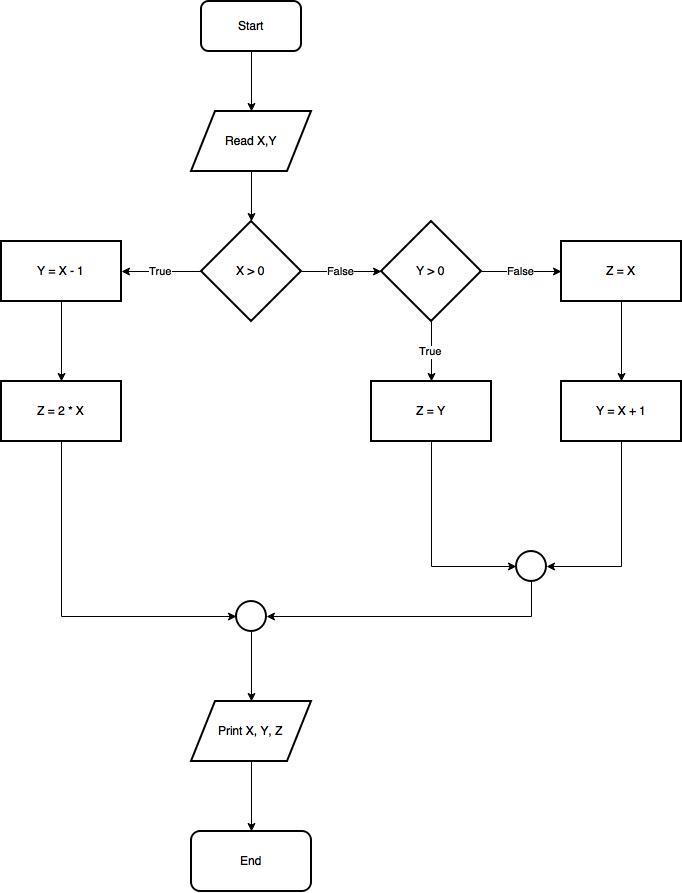 รูปที่ 2 Flowchart ของโปรแกรม Lab04_4บันทึกโปรแกรม Lab04_4.cpp (ใช้การ Capture หน้าโปรแกรมมาใส่)Output ตามกรณีต่อไปนี้ (ใช้การ Capture หน้า output มาใส่)1) กำหนดให้ X = 50, Y = 992) กำหนดให้ X = -50, Y = 993) กำหนดให้ X = -50, Y = -995) จงเขียน Flowchart และโปรแกรมโดยตั้งชื่อว่า Lab04_5.c เพื่อให้คอมพิวเตอร์คำนวณเกรดนักเรียน โดยมีเงื่อนไขดังนี้   [8 คะแนน]	คะแนน 80 – 100 	ได้เกรด A	คะแนน 70 – 79		ได้เกรด B	คะแนน 60 – 69		ได้เกรด C	คะแนน 50 – 59		ได้เกรด D	คะแนนต่ำกว่า 50 	ได้เกรด FFlowchartบันทึกโปรแกรม Lab04_5.cpp (ใช้การ Capture หน้าโปรแกรมมาใส่)Output (ใช้การ Capture หน้า output มาใส่)6) จงเขียน Flowchart และโปรแกรม โดยตั้งชื่อว่า Lab04_6.c เพื่อทำการคำนวณบวก ลบ คูณ หาร ด้วยการใช้คำสั่ง switch – case โดยให้รับค่าตัวเลข 2 ตัว และรับเครื่องหมาย (ได้แก่ + - * /) จากนั้นให้แสดงค่าของคำตอบที่คำนวณได้เป็นเลขที่มีจุดทศนิยม 2 ตำแหน่ง โดยในกรณีของการหาร ต้องมีการตรวจสอบว่าเป็นการหารด้วยศูนย์หรือไม่ (Hint: ใช้ if-else ซ้อนลงไปใน case การหาร) [10 คะแนน]***หมายเหตุ ในการรับอินพุตเครื่องหมาย +, -, *, / ควรใช้คำสั่ง getchar() แทนการใช้ scanf()ตัวอย่าง OutputFlowchartบันทึกโปรแกรม Lab04_6.cpp (ใช้การ Capture หน้าโปรแกรมมาใส่)Output (ใช้การ Capture หน้า output มาใส่)